Пермь.Компания «Чайковский кирпичный завод»  предлагает Вам взаимовыгодное и долгосрочное сотрудничество по поставке качественного, полнотелого, красного, керамического кирпича, всех марок прочности 125 и 150.Сообщаем, что стоимость единицы продукции кирпича керамического одинарного полнотелого КОРПо 1НФ/150/2.0/50 ГОСТ 530-2012 с учетом совокупных затрат нашего предприятия (цены указаны с учетом НДС):Самовывоз, либо наемный транспорт.               18 поддонов *320 шт.Надеемся на долгое взаимовыгодное сотрудничество!С уважением,Пермский офис Чайковского кирпичного завода    E-mail: chaykirpich@mail.ru                                      Антон   тлф.  89120613488E-mail: 2361094@mail.ru                                           Юрий    Тel: 8-982-47-57718Общество с Ограниченной Ответственностью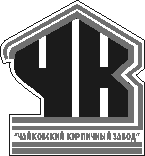 «ПКФ «КИРПИЧНЫЙ ЗАВОД»614016, Пермский край, г.Пермь, ул.Куйбышева, 66 тел./факс: (342) 203-34-88ИНН: 5904296738, КПП 590401001, Р/с 40702810000490011453 в ОО № 2 «Чайковский» Нижегородский филиалОАО «Банк Москвы» г. Нижний Новгород, к/с 30101810100000000832, БИК 042282832Наименование товараКоличествоСтоимость единицы, руб.Общая сумма, руб.Кирпич КОРПо 1НФ/125/2.0/50, рядовой5760634 560Кирпич КОРПо 1НФ/150/2.0/50, рядовой57606,5037 440Поддоны181803 240Стоимость единицы продукции М-125 с учетом стоимости поддонов,  руб.Стоимость единицы продукции М-125 с учетом стоимости поддонов,  руб.Стоимость единицы продукции М-125 с учетом стоимости поддонов,  руб.6,56Стоимость единицы продукции М-150 с учетом стоимости поддонов,  руб. Стоимость единицы продукции М-150 с учетом стоимости поддонов,  руб. Стоимость единицы продукции М-150 с учетом стоимости поддонов,  руб. 7,06